PERSON SPECIFICATION – SCIENCE TEACHER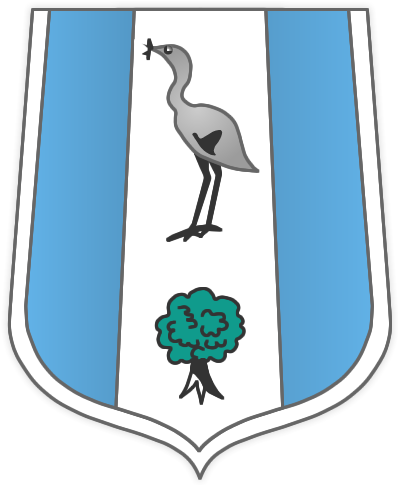 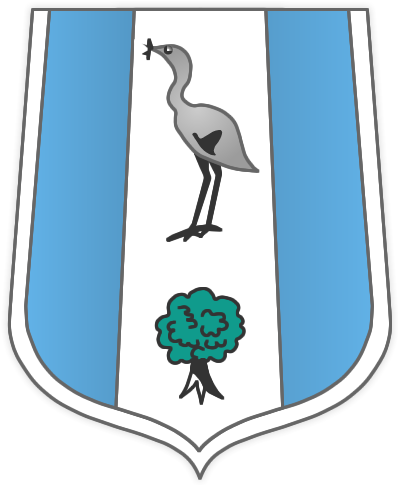 ATTRIBUTESESSENTIALDESIRABLEHOW IDENTIFIEDExperienceSuccessful secondary teaching experienceDealing with student problems successfullySuccessful lesson preparationAbility to deliver Science to KS3 & KS4 Understanding of assessment at KS3 and KS4Some experience of the role of Form TutorExperience of contributing to the writing of Schemes of Work at both KS3 and KS4Experience of the role of the form tutorExperience of delivering Applied Learning coursesApplication formsReferencesInterviewQualificationsDegree or equivalent in Science or closely related subject area.Teaching qualificationApplication FormInterviewTrainingInitial teacher training with specialism in ScienceConfidence in ICT as a tool for teaching and learningApplication formsReferences InterviewPractical and Intellectual SkillsEffective and successful classroom teacherStrong planning and classroom managementGood communication skillsAbility to use IT in the classroom, for record keeping and monitoringEffective and successful Form TutorPotential leadership skillsA commitment to being developed in ITForm and letter of applicationReferencesInterviewATTRIBUTESESSENTIALDESIRABLEHOW IDENTIFIEDPersonality and AttitudeTeam workerAbility to support and develop colleaguesEnthusiasm and commitmentCommitment to hard workAbility to work as part of a teamWillingness to contribute to department extra-curricular activitiesCommitment to CPD (Coaching)Form and letter of applicationReferencesInterview